Закон Ханты-Мансийского автономного округа – Югры от 31 марта 2017 г. N 23-оз "Об обеспечении тишины и покоя граждан в Ханты-Мансийском автономном округе - Югре" (с изменениями от 17 октября 2018 г.)Принят Думой
Ханты-Мансийского автономного округа – Югры
30 марта 2017 годаСтатья 1. Предмет регулирования настоящего Закона1. Настоящий Закон устанавливает требования по обеспечению тишины и покоя граждан в Ханты-Мансийском автономном округе - Югре.2. Положения настоящего Закона не применяются в отношении действий, связанных с:1) предупреждением, предотвращением, пресечением правонарушений;2) предотвращением и ликвидацией последствий аварий, стихийных бедствий, иных чрезвычайных ситуаций, выполнением работ, связанных с обеспечением санитарно-эпидемиологического благополучия населения, личной и общественной безопасности граждан, функционированием объектов жизнеобеспечения населения, объектов транспортной инфраструктуры;3) проведением по решению органов государственной власти и (или) органов местного самоуправления муниципальных образований Ханты-Мансийского автономного округа - Югры публичных праздничных мероприятий;4) подачей звуковых, в том числе специальных, сигналов в соответствии с Правилами дорожного движения Российской Федерации;5) совершением публичных богослужений и других религиозных обрядов и церемоний.3. Положения настоящего Закона не распространяются на действия, совершение которых влечет уголовную или административную ответственность в соответствии с федеральным законодательством.Статья 2. Общие требования по обеспечению тишины и покоя граждан1. В Ханты-Мансийском автономном округе - Югре не допускается нарушение тишины и покоя граждан с 22.00 до 8.00 часов, в том числе посредством:1) использования на повышенной громкости звуковоспроизводящих устройств, в том числе установленных на транспортных средствах, киосках, павильонах, балконах, в окнах или на подоконниках;2) криков, свиста, пения, игры на музыкальных инструментах;3) использования пиротехнических средств, за исключением использования их в ночь с 31 декабря на 1 января (в новогоднюю ночь);4) иных действий, влекущих нарушение тишины и покоя граждан.Статья 3. Специальные требования по обеспечению тишины и покоя граждан1. В Ханты-Мансийском автономном округе - Югре не допускаются:1) организация и проведение в жилых зонах с 21.00 до 8.00 часов строительных, ремонтных, погрузочно-разгрузочных и других работ, нарушающих тишину и покой граждан;2) организация и проведение в многоквартирных домах в рабочие дни (в том числе в субботу) с 13.00 до 15.00 часов, с 21.00 до 8.00 часов, а также в любое время в воскресенье и нерабочие праздничные дни строительных, ремонтных работ, сопровождающихся повышенной громкостью и нарушающих тишину и покой граждан.2. В Ханты-Мансийском автономном округе - Югре не допускается нарушение тишины и покоя граждан посредством использования в помещениях многоквартирных домов (в том числе встроенных и пристроенных) бытовой электронной техники на повышенной громкости.Под бытовой электронной техникой в настоящем пункте понимаются радиоприемники и приемники телевизионные, в том числе телевизоры, проигрыватели, магнитофоны, громкоговорители, микрофоны, установки электрических усилителей звука, игровые приставки, а также иные техника и аппаратура, указанные в группе 26.40 "Техника бытовая электронная" Общероссийского классификатора продукции по видам экономической деятельности (ОКПД 2) ОК 034-2014 (КПЕС 2008).Статья 4. Ответственность за нарушение тишины и покоя гражданНарушение тишины и покоя граждан в Ханты-Мансийском автономном округе - Югре влечет административную ответственность в соответствии с Законом Ханты-Мансийского автономного округа - Югры "Об административных правонарушениях".Статья 5. Вступление в силу настоящего ЗаконаНастоящий Закон вступает в силу по истечении десяти дней со дня его официального опубликования.Губернатор
Ханты-Мансийского
автономного округа – Югры
Н.В. Комароваг. Ханты-Мансийск
31 марта 2017 года
N 23-оз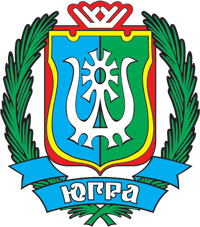 Дума Ханты-Мансийского автономного округа - Югры